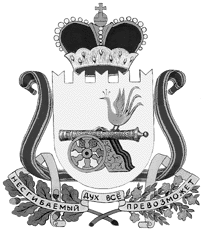 АДМИНИСТРАЦИЯВЯЗЬМА - БРЯНСКОГО СЕЛЬСКОГО ПОСЕЛЕНИЯВЯЗЕМСКОГО РАЙОНА  СМОЛЕНСКОЙ ОБЛАСТИР А С П О Р Я Ж Е Н И Еот 15.05.2018                                                                                    №  54-р         В целях обеспечения своевременной и качественной подготовки объектов жилищно – коммунального хозяйства муниципального образования Вязьма – Брянского сельского поселения Вяземского района Смоленской области к работе в осенне – зимний период 2018/2019 года, руководствуясь Федеральным законом от 06 октября 2003 № 131 – ФЗ «Об общих принципах организации местного самоуправления в Российской Федерации» и статьей 26 Устава Вязьма – Брянского сельского поселения Вяземского района Смоленской области:	1. Утвердить:	1.1. Состав комиссии по подготовке и приемке объектов жилищно - коммунального хозяйства Вязьма - Брянского сельского поселения Вяземского района Смоленской области (далее – комиссия) к осенне – зимнему периоду 2018/2019 года согласно приложению 1.	1.2. План заседаний комиссии по осуществлению контроля за ходом работ по подготовке объектов жилищно – коммунального хозяйства Вязьма – Брянского сельского поселения Вяземского района Смоленской области к осенне - зимнему периоду 2018/2019 года согласно приложению 2.	1.3. План мероприятий по подготовке объектов жилищно – коммунального хозяйства Вязьма-Брянского сельского поселения Вяземского района Смоленской области к осенне - зимнему периоду 2018/2019 года согласно приложению 3.         2. Назначить ответственным лицом за предоставление форм статистической отчетности и оперативной плановой информации о ходе подготовки к отопительному сезону 2018/2019 года и его прохождении специалиста 1 категории Администрации Вязьма-Брянского сельского поселения Вяземского района Смоленской области (Орзул Е.В.).        3. Контроль за исполнением настоящего распоряжения оставляю за собой.И.п. Главы   муниципального   образования                                                                    Вязьма – Брянского сельского поселенияВяземского района Смоленской  области                                     В.Н. ТимофееваСОСТАВ  КОМИССИИпо подготовке и приемке  объектов жилищно – коммунального хозяйства к осенне - зимнему периоду 2018/2019 годаШайтороваВалентина Павловна                 ОрзулЕлена ВикторовнаЧлены штаба:ДудкаЛюдмила ИвановнаСуворовОлег ВикторовичЦерешковЮрий ЛеонидовичДавыдковВладислав ВладимировичПЛАН ЗАСЕДАНИЙ КОМИССИИпо подготовке и приемке  объектов жилищно – коммунального хозяйства к осенне - зимнему периоду 2018/2019 годаПЛАН МЕРОПРИЯТИЙпо подготовке объектов жилищно – коммунального хозяйства Вязьма - Брянского  сельского  поселения Вяземского района Смоленской области  к осенне - зимнему периоду 2018/2019 годаО мерах по подготовке объектов жилищно – коммунального хозяйства Вязьма - Брянского сельского поселения Вяземского района Смоленской области к работе в осенне – зимний период 2018/2019 годаПриложение 1к распоряжению Администрации Вязьма – Брянского сельского поселения Вяземского района Смоленской области от  15.05.2018      № 54-р- Глава муниципального образования Вязьма –   Брянского сельского поселения Вяземского района Смоленской области, руководитель штаба- специалист 1 категории Администрации Вязьма – Брянского сельского поселения Вяземского района Смоленской области, секретарь штаба- генеральный директор ООО «Стимул»- начальник теплохозяйства ООО «Стимул»- начальник водо-, канализационного хозяйства  ООО «Стимул»- председатель постоянной комиссии Совета      депутатов Вязьма-Брянского сельского         поселения по  вопросам жилищно-  коммунального хозяйства и благоустройстваПриложение 2к распоряжению АдминистрацииВязьма – Брянского сельского поселенияВяземского района Смоленской областиот  15.05.2018      № 54-р№п/пДата проведения заседания,рассматриваемый вопросВремя и местопроведенияКто приглашается на заседание1.25.05.20181. Подведение итогов отопительного сезона 2017/2018 года2. Утверждение мероприятий по подготовке объектов электро-, тепло-, водоснабжения и водоотведения, общего имущества многоквартирных домов к осенне-зимнему периоду 2018/2019 годаздание администрации,10-00Докладывает: Л.И. Дудка2.27.06.2018 1.О ходе подготовки объектов водоснабжения к отопительному сезону 2018/2019 года2.О ходе подготовки объектов канализации к отопительному сезону 2018/2019 годаздание администрации10-00Докладывают:Ю.Л. Церешков 3.26.07.20181.О ходе подготовки электрохозяйства к работе в осенне – зимний период 2018/2019года2.О ходе подготовки котельной и тепловых сетей к отопительному сезону 2018/2019 годазданиеадминистрации10-00Докладывает:Л.И. ДудкаО.В. Суворов,4.30.08.20181. О ходе выполнения мероприятий по подготовке общедомового имущества к работе в осенне - зимний период 2018/2019 годаздание администрации10-00Докладывает: Л.И. Дудка5.27.09.2018Подведение итогов работы по подготовке объектов жилищно – коммунального хозяйства к работе в осеннее – зимний период 2018/2019   года.здание администрации10-00Докладывает: Л.И. Дудка          Приложение 3          к распоряжению Администрации          Вязьма – Брянского сельского поселения                          Вяземского района Смоленской области          от 15.05.2018      № 54-р№п/пНаименование мероприятийСроки выполнения работОтветственные12341.Проведение заседаний штаба по осуществлению контроля за ходом работ по подготовке объектов жилищно – коммунального хозяйстваежемесячноВ.П. Шайторова2.Осуществление контроля за выполнением работ по подготовке к зиме канализационных объектов ООО «Стимул»  (план работ прилагается)май - сентябрьВ.П. Шайторова3.Осуществление контроля за выполнением работ по подготовке к зиме водопроводных сетей ООО «Стимул»  (план работ прилагается)май - сентябрьВ.П. Шайторова4.Осуществление контроля за выполнением работ по подготовке к зиме объектов теплоэнергетического участка ООО «Стимул»  (план работ прилагается)май - сентябрьВ.П. Шайторова5.Осуществление контроля за выполнением работ по подготовке к зиме жилых домов ООО «Стимул»  (план работ прилагается)май - сентябрьВ.П. Шайторова6.Осуществление контроля за выполнением работ по подготовке к зиме электросетевого имущества Вяземскими районными эл. сетями филиала ПАО МРСК ЦЕТРА» - Смоленскэнерго»  (план работ прилагается)май - сентябрьВ.П. Шайторова7.Ремонт внутрипоселковых дорогмай - сентябрьВ.П. Шайторова